  REPARER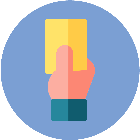 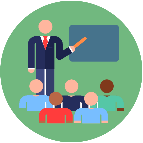 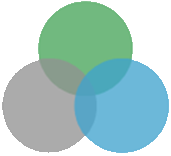             CYCLES 2 ET 3 – LE CLASSEUR DE REPARATIONS OBJECTIFSTransformer les écarts de comportement en opportunités d’apprentissageSe doter d’outils pour réparer ses comportements inadaptés Reconnaître sa responsabilité et manifester de l’empathie MISE EN ŒUVRE
Lorsqu’un élève a cassé quelque chose, commis un dommage matériel ou a blessé quelqu’un avec ses mots ou avec ses gestes, la réparation est un moyen de permettre à l’élève de se responsabiliser et de compenser l’écart commis.Voici quelques phrases qui peuvent être utilisées avec les élèves : « Ça arrive de se tromper, mais maintenant, comment vas-tu réparer ? », « Je sais que tu ne voulais pas que ça finisse comme ça. Ce comportement n’était pas adapté, mais ce qui m’intéresse le plus maintenant, c’est la solution que tu vas trouver », « Des excuses, c’est bien, mais ce n’est pas suffisant. Que vas-tu faire pour réparer ? ».Il existe différents outils pour réparer, voici un exemple pour des élèves en cycle 2 ou en cycle 3 :Le classeur de réparationsIl est composé de « fiches idées » qui proposent différentes réparations. Lors d’une séance d’EMC, ces fiches sont présentées et explicitées aux élèves. Ce classeur est ensuite placé dans un endroit accessible aux élèves, voire sur une table dédiée à cet effet. Lors d’une réparation, l’élève pourra choisir l’idée de réparation et prendra son temps pour la réaliser. Cela peut se faire sur plusieurs temps si c’est nécessaire.Ce classeur peut être enrichi au fur et à mesure de l’année avec le concours des élèves.Vous trouverez en annexe des exemples de « fiches idées ». ANNEXESAnnexe 1 à 7 – Nettoyer, Réparer, Lire, Dessiner, Ecrire, Être le travailleur du jour, Être un ange gardien	          Annexe 8 – Couverture classeur ANNEXE 1 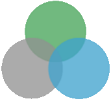 NETTOYER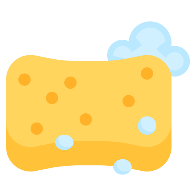 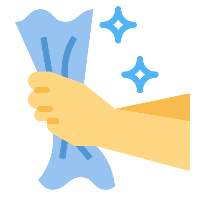 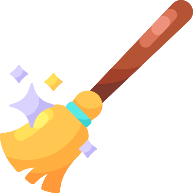 ANNEXE 2 REPARER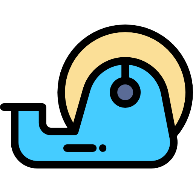 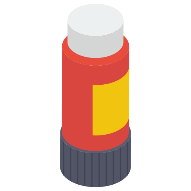 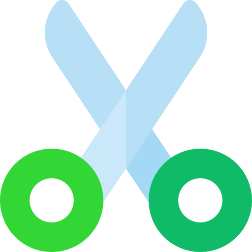 ANNEXE 3LIRE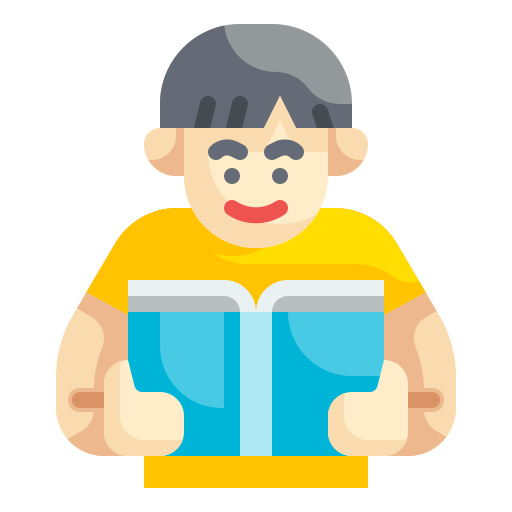 ANNEXE 4 DESSINER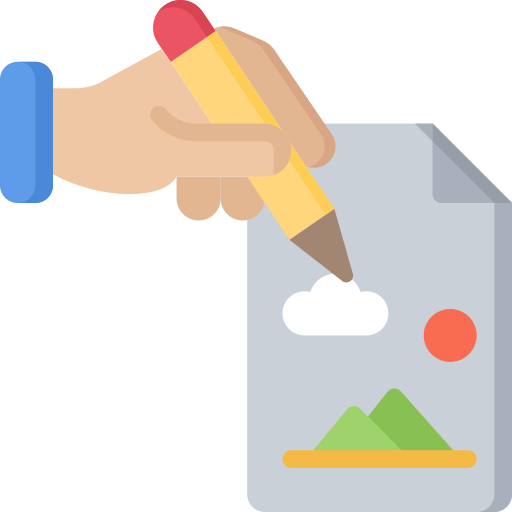 ANNEXE 5ECRIRE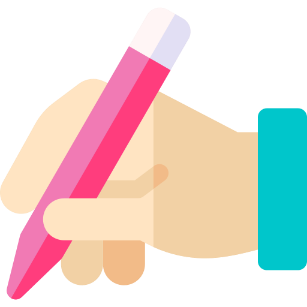 ANNEXE 6 ETRE LE TRAVAILLEUR DU JOUR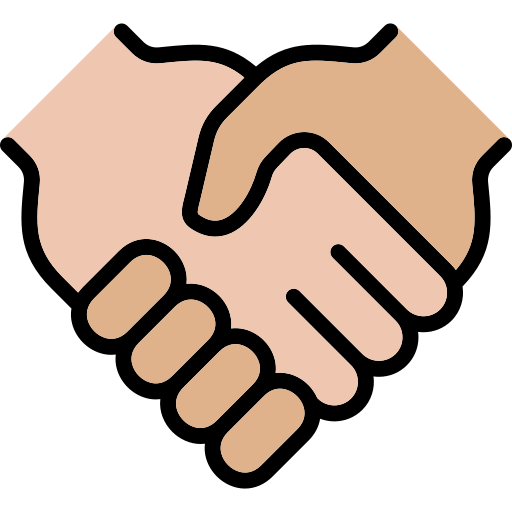 ANNEXE 7 ETRE UN ANGE GARDIEN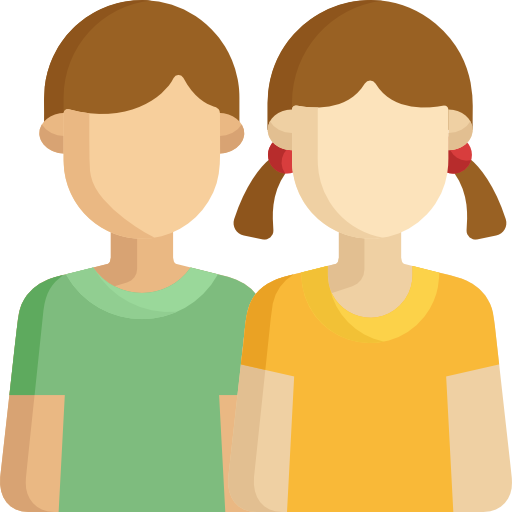 ANNEXE 8      COUVERTURE CLASSEUR DE REPARATIONS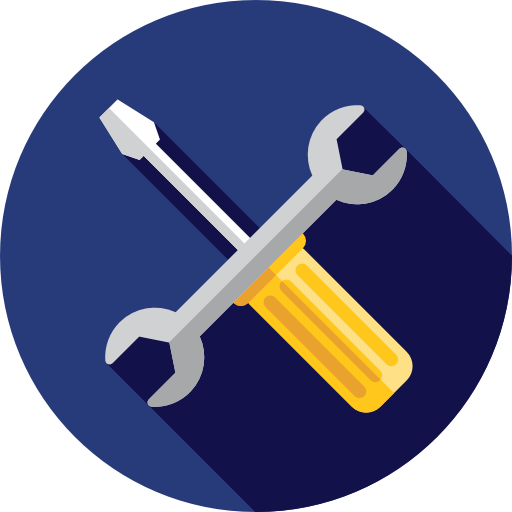 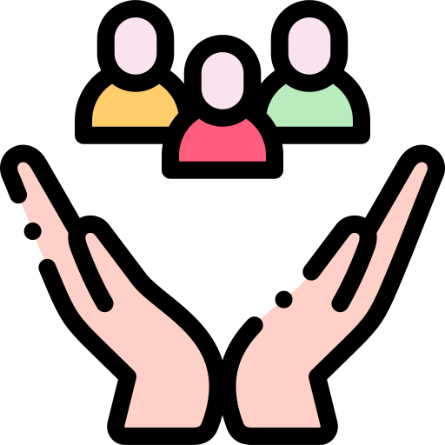 